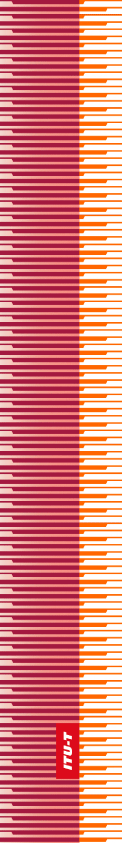 
الجمعية العالمية لتقييس الاتصالاتدبي، 29  20 نوفمبر 2012القـرار 55 - تعميم منظور المساواة بين الجنسين في أنشطة قطاع تقييس الاتصالات للاتحاد الدولي للاتصالات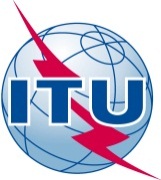 تمهيـدالاتحاد الدولي للاتصالات وكالة متخصصة للأمم المتحدة في ميدان الاتصالات. وقطاع تقييس الاتصالات (ITU-T) هو هيئة دائمة في الاتحاد الدولي للاتصالات. وهو مسؤول عن دراسة المسائل التقنية والمسائل المتعلقة بالتشغيل والتعريفة، وإصدار التوصيات بشأنها بغرض تقييس الاتصالات على الصعيد العالمي.وتحدد الجمعية العالمية لتقييس الاتصالات (WTSA) التي تجتمع مرة كل أربع سنوات المواضيع التي يجب أن تدرسها لجان الدراسات التابعة لقطاع تقييس الاتصالات وأن تُصدر توصيات بشأنها.وتتم الموافقة على هذه التوصيات وفقاً للإجراء الموضح في القرار رقم 1 الصادر عن الجمعية العالمية لتقييس الاتصالات.وفي بعض مجالات تكنولوجيا المعلومات التي تقع ضمن اختصاص قطاع تقييس الاتصالات، تعد المعايير اللازمة على أساس التعاون مع المنظمة الدولية للتوحيد القياسي (ISO) واللجنة الكهرتقنية الدولية (IEC).© ITU 2013جميع الحقوق محفوظة. لا يجوز استنساخ أي جزء من هذه المنشورة بأي وسيلة كانت إلا بإذن خطي مسبق من الاتحاد الدولي للاتصالات.القـرار 55 (المراجَع في دبي، 2012)تعميم منظور المساواة بين الجنسين في أنشطة
قطاع تقييس الاتصالات للاتحاد الدولي للاتصالات(فلوريانوبوليس، 2004؛ جوهانسبرغ، 2008؛ دبي، 2012)إن الجمعية العالمية لتقييس الاتصالات (دبي، 2012)،إذ تلاحظ أ )	المبادرة التي اتخذها قطاع تنمية الاتصالات بالاتحاد (ITU-D) في المؤتمر العالمي لتنمية الاتصالات (WTDC) باعتماد القرار 7 (فاليتا، 1998) الذي أحيل إلى مؤتمر المندوبين المفوضين (مينيابوليس، 1998) والذي نصَّ على إنشاء فريق مهام معني بقضايا المساواة بين الجنسين؛ب)	تأييد مؤتمر المندوبين المفوضين للقرار 7 (فاليتا، 1998) بموجب قراره 70 (مينيابوليس، 1998) الذي يقرر فيه المؤتمر، ضمن جملة أمور، إدماج منظور المساواة بين الجنسين في تنفيذ جميع البرامج وخطط العمل في الاتحاد؛ﺝ)	القرار 44 (إسطنبول، 2002) للمؤتمر العالمي لتنمية الاتصالات الذي قرر أن يدرج قطاع تنمية الاتصالات مبادرات المساواة بين الجنسين في كل برنامج من برامجه المقررة بموجب خطة عمل إسطنبول؛د )	القرار 55 (الدوحة، 2006) للمؤتمر العالمي لتنمية الاتصالات الذي صادق فيه على خطة عمل محددة بشأن ترويج المساواة بين الجنسين تحقيقاً لمجتمعات معلومات شاملة للجميع؛ﻫ )	القرار 55 (المراجَع في جوهانسبرغ، 2008) للجمعية العالمية لتقييس الاتصالات الذي قررت فيه أن على قطاع تقييس الاتصالات (ITU-T) أن يشجع إدراج منظور المساواة بين الجنسين، بما في ذلك استعمال لغة محايدة للجنسين، في أعمال جميع أنشطة قطاع تقييس الاتصالات وأفرقته، بما فيها الفريق الاستشاري لتقييس الاتصالات ولجان الدراسات لقطاع تقييس الاتصالات؛و )	القرار 70 (المراجَع في غوادالاخارا، 2010) لمؤتمر المندوبين المفوضين، بشأن تعميم مبدأ المساواة بين الجنسين في الاتحاد وترويج المساواة بين الجنسين وتمكين المرأة من خلال تكنولوجيا المعلومات والاتصالات،وإذ تلاحظ كذلك أ )	القرار 1187 الذي اعتمده المجلس في دورته لعام 2001، بشأن تعميم منظور المساواة بين الجنسين في إدارة الموارد البشرية وفي سياستها وممارستها في الاتحاد ويطلب من الأمين العام تخصيص الموارد الملائمة في حدود الميزانية القائمة لإنشاء وحدة للمساواة بين الجنسين وتكريس موظفين متخصصين ومتفرغين للوحدة؛ب)	قرار المجلس الاقتصادي والاجتماعي للأمم المتحدة (ECOSOC) رقم E/2001/L.29 الذي اعتمده في يوليو 2001، الذي قرر فيه المجلس أن يدرج بانتظام، في إطار بند جدول الأعمال المعنون "التنسيق والبرنامج والمسائل الأخرى"، بنداً فرعياً عنوانه "تعميم مراعاة منظور المساواة بين الجنسين في جميع سياسات وبرامج منظومة الأمم المتحدة" وذلك بهدف القيام، ضمن جملة أمور، برصد وتقييم ما حققته منظومة الأمم المتحدة من إنجازات وما صادفته من عقبات، وأن ينظر في اتخاذ تدابير إضافية لتعزيز تنفيذ ورصد تعميم منظور المساواة بين الجنسين في منظومة الأمم المتحدة؛ج)	الهدف 3 من الأهداف الإنمائية للألفية "‏تعزيز المساواة بين الجنسين وتمكين المرأة"، الذي يدعو إلى إزالة التفاوت بين الجنسين في التعليم الابتدائي والثانوي ويفضل ‏أن يكون ذلك بحلول عام 2005، وبالنسبة لجميع مراحل ‏التعليم في موعد لا يتجاوز عام 2015؛د )	أن قرار الجمعية العامة للأمم المتحدة 64/289 بشأن الاتساق على نطاق المنظومة الذي اعتُمد في 21 يوليو 2010، أنشأ جهازاً في الأمم المتحدة يعنى بشؤون المساواة بين الجنسين وتمكين المرأة، يعرف باسم "جهاز الأمم المتحدة المعني بشؤون المرأة"، وتتمثل ولايته في ترويج المساواة بين الجنسين وتمكين المرأة؛ﻫ )	القرار 1327 الذي اعتمده المجلس في دورته لعام 2011، بشأن دور الاتحاد في مجال تكنولوجيات المعلومات والاتصالات وتمكين النساء والفتيات؛و )	قرار المجلس الاقتصادي والاجتماعي للأمم المتحدة رقم E/2012/L.8، بشأن تعميم منظور المساواة بين الجنسين في جميع سياسات وبرامج منظومة الأمم المتحدة، والذي رحب بوضع خطة عمل على مستوى منظومة الأمم المتحدة ككل بشأن المساواة بين الجنسين وتمكين المرأة (UNSWAP)؛ز )	تأييد مجلس الرؤساء التنفيذيين لإطار الإبلاغ لخطة العمل SWAP في أبريل 2012، ودعوة منظومة الأمم المتحدة إلى المشاركة في نشر هذا الإطار ورفع تقرير بشأن تنفيذه،وإذ تدرك أ )	أن دور التقييس دور جوهري في التنمية الفعّالة للعولمة وتكنولوجيا المعلومات والاتصالات؛ب)	أن المجتمع ككل، خاصة في سياق مجتمع المعلومات والمعرفة، سيستفيد من مشاركة المرأة والرجل على قدم المساواة في وضع السياسات واتخاذ القرارات وفي الوصول على قدم المساواة إلى خدمات الاتصالات؛ج)	أن الإحصاءات تبين أن عدداً ضئيلاً جداً من النساء تشاركن في عمليات التقييس الوطنية والدولية؛د )	الحاجة إلى ضمان تمكّن النساء من المشاركة الفعّالة والفعلية في جميع أنشطة قطاع تقييس الاتصالات في الاتحاد؛ﻫ )	أن الأمين العام قد أصدر صيغة محدثة من دليل الاتحاد للأسلوب اللغوي باللغة الإنكليزية الذي يتناول الاستعمال غير التمييزي للغة،وإذ تضع في اعتبارها أ )	أن نتائج القمة العالمية لمجتمع المعلومات، وتحديداً إعلان مبادئ جنيف وخطة عمل جنيف، والتزام تونس وبرنامج عمل تونس بشأن مجتمع المعلومات، تطرح مفهوم مجتمع المعلومات وأنه يجب الاستمرار في بذل الجهود في هذا السياق من أجل سد الفجوة الرقمية بين الجنسين؛ب)	أن مكتب تقييس الاتصالات قام من جانبه بإجراء دراسة عن النساء في ميدان تقييس الاتصالات لاستكشاف منظور المساواة بين الجنسين والأنشطة المتعلقة بتعميم هذا المنظور في قطاع تقييس الاتصالات ومكتب تقييس الاتصالات في الاتحاد سعياً وراء تحديد مستوى المشاركة النشيطة للنساء في جميع أنشطة قطاع تقييس الاتصالات؛ج)	التقدم الذي أحرزه الاتحاد في النهوض بالوعي بشأن قضايا المساواة بين الجنسين وخاصة في العقد الأخير، وزيادة مشاركة المرأة ومساهمتها في المنتديات الدولية وفي الدراسات والمشاريع والتدريب وفي إنشاء فريق مهام داخلي معني بالمساواة بين الجنسين؛د )	إطلاق الاتحاد الحدث الناجح "اليوم الدولي للفتيات في مجال تكنولوجيا المعلومات والاتصالات" الذي يُحتفل به سنوياً يوم الخميس الرابع من شهر أبريل؛ﻫ )	الاهتمام الكبير بأعمال الاتحاد في مجال المساواة بين الجنسين وتكنولوجيا المعلومات والاتصالات في إطار أسرة منظمات الأمم المتحدة،وإذ تضع في اعتبارها كذلك أ )	أن ثمة حاجة لكي يقوم الاتحاد بدراسة وتحليل وتعميق فهم أثر تكنولوجيات المعلومات والاتصالات على النساء والرجال، نظراً إلى أن بمقدور هذه التكنولوجيات أن تعزز المساواة بين الجنسين وتمكِّن المرأة وأن تشكل جزءاً أصيلاً من الأنشطة الساعية إلى إرساء مجتمعات عادلة وشاملة للجميع؛ب)	أن على الاتحاد أن يواصل كذلك جهوده لضمان إدراج منظور المساواة بين الجنسين في كل السياسات وبرامج العمل وأنشطة نشر المعلومات والمطبوعات ولجان الدراسات والحلقات الدراسية والدورات والمؤتمرات،تقـرر1	أن يواصل قطاع تقييس الاتصالات تشجيع إدراج منظور المساواة بين الجنسين، بما في ذلك استعمال لغة محايدة للجنسين، في أعمال جميع أنشطة قطاع تقييس الاتصالات وأفرقته، بما فيها الفريق الاستشاري لتقييس الاتصالات ولجان الدراسات التابعة لقطاع تقييس الاتصالات؛2	ضمان إدراج منظور المساواة بين الجنسين في تنفيذ جميع النواتج ذات الصلة لهذه الجمعية؛3	منح أولوية متقدمة لتعميم منظور المساواة بين الجنسين في إدارة قطاع تقييس الاتصالات وهيكله الوظيفي وعمله؛4	دعوة الفريق الاستشاري لتقييس الاتصالات، والفريق الاستشاري للاتصالات الراديوية، والفريق الاستشاري لتنمية الاتصالات إلى المساعدة على تحديد القضايا والآليات لتعزيز تعميم منظور المساواة بين الجنسين، وكذلك المسائل ذات الاهتمام المشترك في هذا الصدد،تكلف مدير مكتب تقييس الاتصالات1	بتولي دمج منظور المساواة بين الجنسين في أعمال مكتب تقييس الاتصالات وفقاً للمبادئ المطبقة فعلاً في الاتحاد؛2	بتنظيم تدريب على تعميم مبدأ المساواة بين الجنسين لموظفي مكتب تقييس الاتصالات؛3	بتشجيع الدول الأعضاء وأعضاء القطاع على المساهمة في تحقيق أهداف المساواة بين الجنسين من خلال مشاركة النساء المؤهلات والرجال المؤهلين على قدم المساواة في أنشطة التقييس وكذلك في المواقع القيادية؛4	بتشجيع مشاركة ومساهمة النساء وقيادتهن في جميع جوانب أنشطة قطاع تقييس الاتصالات؛5	إجراء بحث لتحديد مشاركة المرأة في أنشطة التقييس بغية تشكيل فريق للنساء في مجال التقييس بقطاع تقييس الاتصالات؛6	بإجراء استعراض سنوي للتقدم المحرز في القطاع بشأن السير قدماً في تعميم مبدأ المساواة بين الجنسين وعرض استنتاجاته على الفريق الاستشاري لتقييس الاتصالات والجمعية العالمية المقبلة لتقييس الاتصالات،تدعو الأمين العام1	إلى الالتزام بمتطلبات الإبلاغ التي تفرضها خطة العمل UNSWAP عن الأنشطة التي تهدف إلى النهوض بالمساواة بين الجنسين وتمكين المرأة؛2	إلى تشجيع موظفي الاتحاد على مراعاة المبادئ التوجيهية المحايدة للجنسين والمتاحة في دليل الاتحاد للأسلوب اللغوي باللغة الإنكليزية، وتفادي، قدر الإمكان، استعمال العبارات المحددة لجنس بعينه،تدعو الدول الأعضاء وأعضاء القطاع1	إلى تقديم ترشيحات لمناصب الرؤساء ونواب الرؤساء من شأنها دعم المشاركة النشطة للخبيرات من النساء في أفرقة وأنشطة التقييس، وفي الإدارات والوفود التي تنتمين إليها؛2	إلى أن تدعم وتشارك بنشاط في أعمال مكتب تقييس الاتصالات بتعيين خبراء من أجل فريق النساء في مجال التقييس بقطاع تقييس الاتصالات وترويج استخدام تكنولوجيات المعلومات والاتصالات لتمكين النساء والفتيات اقتصادياً واجتماعياً؛3	إلى تشجيع تثقيف الفتيات والنساء بتكنولوجيا المعلومات والاتصالات وإعدادهن لوظائف في مجال تقييس تكنولوجيا المعلومات والاتصالات.الاتحــاد  الـدولــي  للاتصــالاتITU-Tقطـاع تقييس الاتصـالات
في الاتحاد الدولي للاتصالات